Министерство просвещения Российской ФедерацииФедеральное государственное бюджетное научное учреждение«Институт коррекционной педагогики Российской академии образования»Четверикова Т.Ю., к.пед.н.,старший научный сотрудниклаборатории образования и комплексной абилитации и реабилитации детей с нарушениями слуха ФГБНУ «ИКП РАО», Яхнина Е.З., к.пед.н., ведущий научный сотрудниклаборатории образованияи комплексной абилитациии реабилитации детейс нарушениями слуха ФГБНУ «ИКП РАО»Электронные методические рекомендации 
по использованию сценариев уроков 
для родителей детей с нарушениями слухаМосква2021ОглавлениеВведениеОбразовательно-коррекционный процесс с обучающимися, имеющими ограниченные возможности здоровья, включая обучающихся с нарушениями слуха, может быть организован не только в офлайн-режиме, но и с использованием дистанционных образовательных технологий (ДОТ).Реализация образовательно-коррекционного процесса с применением ДОТ может быть пролонгированной (как правило, в случае обучения ребёнка на дому по медицинским показаниям), а также краткосрочной, эпизодической, в т.ч. в периоды локдауна, представляющего собой вынужденную меру, необходимую для противодействия распространению инфекционных заболеваний, включая период пандемии в настоящее время при короновирусной инфекции.Вне зависимости от сроков реализации образовательно-коррекционного процесса с применением ДОТ важным в этот период является психолого-педагогическое сопровождение обучающихся с нарушениями слуха, что необходимо не только со стороны специалистов образовательной организации, но и родителей/законных представителей. От степени включённости родителей в процесс психолого-педагогического сопровождения образования их ребёнка, в т.ч. его участия в виртуальных уроках, во многом зависит не только успешность овладения им программным материалом по разным учебным предметам, но и сохранение его здоровья: физического, психического, социального (нравственного/духовного).Согласно данным Всемирной организации здравоохранения, не менее 50 % здоровья человека зависит именно от его образа жизни. В этой связи только совместными усилиями специалистов и родителей могут быть созданы такие условия, при которых ребёнок с нарушениями слуха в период дистанционного обучения (ДО), в т.ч. временного и вынужденного, сможет включаться в образовательно-коррекционный онлайн-процесс без вреда для здоровья, осваивая программный материал в установленном объёме и овладевая социальными компетенциями в ходе конструктивного взаимодействия со взрослыми и сверстниками.В период ДО роль родителей/законных представителей в сопровождении образовательно-коррекционного процесса заметно увеличивается, поскольку без их участия невозможно обеспечить полноценный «запуск» онлайн-процесса с учётом всех потенциальных рисков, а также тех возможностей, которыми обладает электронное обучение (ЭО). Именно родители/законные представители могут оказать действенную помощь учителям в практической реализации разработанных ими сценариев уроков, предоставить значимую для педагогического коллектива информацию о степени включённости ребёнка в образовательно-коррекционный процесс, его заинтересованности учебной деятельностью, о тех трудностях, которые могли оказаться скрытыми от специалиста. С учётом изложенного выше определено назначение и содержание представленных методических рекомендаций, адресуемых родителям/законным представителям обучающихся с нарушениями слуха.Особенности организации образовательно-коррекционного процесса 
с применением электронного обучения 
и дистанционных образовательных технологийОбразовательная организация, осуществляя организацию ЭО и применение ДОТ, разрабатывая сценарии и определяя тактику проведения виртуальных уроков, руководствуется действующими нормативными и правовыми документами, с содержанием которых важно познакомиться и родителям/законным представителям.Так, в соответствии со статьёй 16 Федерального закона «Об образовании в Российской Федерации», под ЭО следует понимать организацию образовательной деятельности с применением содержащейся в базах данных и используемой при реализации образовательных программ информации и обеспечивающих её обработку информационных технологий (ИТ), технических средств, а также информационно-телекоммуникационных сетей (ИТС), обеспечивающих передачу по линиям связи указанной информации, взаимодействие обучающихся и педагогических работников.В свою очередь, ДО технологии – это образовательные технологии, реализуемые в основном с применением ИТС при опосредованном (на расстоянии) взаимодействии учителя и обучающихся.Организуя реализацию образовательных программ посредством ЭО и ДОТ, включая адаптированные основные общеобразовательные и образовательные программы (АООП) образования обучающихся с нарушениями слуха, образовательная организация должна создать условия для полноценного функционирования электронной информационно-образовательной среды (ЭИОС).ЭИОС представлена совокупностью ресурсов, обеспечивающих освоение обучающимися образовательной программы в полном объеме – вне зависимости от места их нахождения. В числе данных ресурсов:– электронные информационные ресурсы,– электронные образовательные ресурсы,– совокупность ИТ, телекоммуникационных технологий, соответствующих технологических средств.При реализации АООП образования обучающихся с нарушениями слуха с применением ЭО, ДОТ местом осуществления образовательной деятельности считается место нахождения образовательной организации либо её филиала, т.е. не зависит от места нахождения обучающихся.Поскольку в период реализации образовательно-коррекционного процесса с применением ДОТ обучающиеся находятся преимущественно по месту жительства, то важная задача родителей/законных представителей – создать для ребёнка максимально комфортные условия. Они заключаются не только в исключении отвлекающих факторов, в регулировании степени помощи ребёнку, но и рациональной организации его рабочего места – в соответствии с рекомендациями Роспотребнадзора.В частности, требуется: – обеспечить соответствие мебели росту обучающегося;– расположить рабочий стол возле окна для достаточного естественного освещения (слева от окна для обучающегося-правши, справа – для левши);– разместить на рабочем месте настольную лампу для дополнительного освещения, не дающего тени (слева на столе для обучающегося-правши, справа – для левши);– расположить монитор персонального компьютера (ПК) так, чтобы он находился непосредственно перед глазами обучающегося;– разместить экран видеомонитора ПК на расстоянии 600–700 мм от глаз обучающегося;– предусмотреть наличие подставки для книг, позволяющей разместить учебник либо иное печатное издание, необходимое для учебной деятельности, на расстоянии вытянутой руки от глаз;– расположить стул у рабочего стола так, чтобы, располагаясь на нём и опираясь на его спинку, между столом и грудью обучающегося было расстояние, которое составляет ширину его ладони.Если у родителей/законных представителей имеется возможность участия в психолого-педагогическом сопровождении виртуальных уроков и коррекционно-развивающих занятий, то им следует контролировать рабочую позу ребёнка, чтобы она была верной и, соответственно, менее утомительной. Так, посадка на стуле должна быть глубокой. Корпус и голову следует держать ровно. Ноги необходимо согнуть в тазобедренном и коленном суставах. Требуется опора ступнями обеих ног на пол. Предплечья должны лежать на столе свободно. Во время выполнения письменных работ необходима опора на спинку столу поясницей. В свою очередь, во время чтения посадка является наиболее свободной. Предусматривается опора на спинку стула не только крестцово-поясничной, но и подлопаточной частью спины.Родители/законные представители, выполняя функцию лиц, сопровождающих образовательно-коррекционный процесс применением ДОТ, не должны нарушать его течения: делать ребёнку подсказки, отвлекать его излишними замечаниями и др. Помощь обучающемуся должна быть обоснованной, преимущественно организационной, например, для успешного подключения к виртуальному уроку, настройки оптимальной громкости звука, адекватного восприятия инструкции учителя, успешного извлечения информации из Интернета и т.п. По мере того как обучающийся будет приобретать опыт включения в образовательно-коррекционный онлайн-процесс, степень помощи следует заметно сократить.Перед началом систематических занятий с использованием ДОТ необходимо проверить, воспринимает ли обучающийся на слух (с помощью индивидуальных аппаратов/кохлеарных имплантов) звучание голоса учителя (наличие условной двигательной реакции на голос разговорной громкости), а также его возможности восприятия (слухозрительного и на слух) речевого материала, подобрать оптимальную громкость звучания на компьютере. В этой работе желательно участие одного из родителей или лиц, их замещающих (родственников и др.), об участии которых в проверках, в дальнейшем, уроках и коррекционно-развивающих занятиях сообщается учителю.Проверки проводятся при использовании видеоконференцсвязи, т.е. в тех условиях, в которых в дальнейшем будут проводиться уроки и занятия с использованием ДОТ.Видеоконференция – это направление телекоммуникационных услуг, которое позволяет людям видеть и слышать друг друга, обмениваться информацией и др., делает общение на расстоянии простым и удобным. С помощью видеоконференцсвязи создается эффект непосредственного личного общения. При проведении уроков и коррекционно-развивающих занятий с обучающимися начальных классов, имеющих нарушение слуха (в том числе индивидуальных занятий «Формирование речевого слуха и произносительной стороны речи», фронтальных занятий – «Музыкально -ритмических занятий», «Развитие слухового восприятия и техника речи», а также, кроме этого, с обучающимися начальных классов, имеющих лёгкую умственную отсталость, индивидуальных занятий «Развитие познавательной деятельности», коррекционно-развивающих занятий с детьми, имеющими тяжелые множественные нарушения развития) и с обучающимися средних и старших классов («Развитие восприятия и воспроизведения устной речи», «Развитие учебно-познавательной деятельности») используется форма персональной видеоконференции, которая применяется при поддержке общения двух или более (в многоточечном режиме) участников, находящихся перед персональными компьютерами. В процессе общения пользователь имеет возможность видеть своего собеседника (собеседников) и собственное изображение, которое передаётся собеседнику (собеседникам), имеется возможность подключения презентации.При проведении проверки восприятия речи учителя в условиях видеоконференцсвязи ребенок пользуется индивидуальным средствами слухопротезирования – индивидуальными слуховыми аппаратами или кохлеарными имплантами (кохлераным имплантом и индивидуальным слуховым аппаратом или кохлеарным имплантом в зависимости от рекомендаций врача-сурдолога). В дальнейшем при проведении уроков и занятий с использованием видеоконференцсвязи дети с нарушениями слуха обязательно должны пользоваться средствами слухопротезирования. В связи с этим важно, чтобы данные средства всегда были в рабочем состоянии. Родители ребёнка с нарушениями слуха, полагаем, знают, что в условиях семейного воспитания, в том числе временного дистанционного обучения, он должен постоянно пользоваться индивидуальными средствами слухопротезирования, уметь самостоятельно следить за их рабочим состоянием, оценивать качество работы («Я слышу хорошо», «Я не слышу», «Я слышу плохо»), сообщать о неисправности в работе. Эти навыки целенаправленно развиваются у детей в школе; обязательным является их поддержка родителями в условиях семейного воспитания.Если ребенок учится в 1 дополнительном или 1 классах, то родители систематически проверяют и обеспечивают в условиях семейного воспитания, в том числе временного дистанционного обучения, исправность индивидуальных средств слухопротезирования и их рабочее состояние. В дальнейшем, с учётом индивидуальных особенностей ребёнка, он может это делать самостоятельно; при этом пользование ребёнком индивидуальным средствами слухопротезирования вне школы всегда находится под контролем родителей. При первоначальной настройке усиления на персональном компьютере, с помощью которого будут проводится уроки и занятия с ребёнком в условиях временного дистанционного обучения, желательно присутствие слышащего взрослого. В дальнейшем состояние слуха взрослого, являющегося ассистентом учителя на уроке или занятии, не имеет принципиального значения. Однако важно, чтобы родители с нарушениями слуха, демонстрируя пример ребёнку в организации жизнедеятельности, систематически пользовались индивидуальным средствами слухопротезирования.В начале проведения проверки взрослый, являющийся ассистентом учителя, настраивает комфортную для себя громкость на компьютере при восприятии речи сурдопедагога с помощью видеоконференцсвязи. После этого на данном занятии подбирается громкость, комфортная ребенку. С этой целью с сурдопедагогом проводят несколько проверок.При проведении первой проверки, направленной на выявление условной двигательной реакции при восприятии ребёнком на слух (с помощью индивидуальных средств слухопротезирования) разночастотных речевых стимулов, учитель предъявляет слогосочетания (папапа ... пупупу ... пипипи ...), а также слова (имя ребёнка, дом, барабан, бабушка, собака, шишка, чай и др. ). В момент их предъявления сурдопедагогом (точно на начало сигнала) ребёнок должен поднять руку или выполнить заданное действие с предметами (в домашних условиях можно перекладывать предметы, например, карандаши из одной коробки в другую). Сначала учитель предлагает задание, формулировка которого должна соответствовать возрасту и индивидуальным особенностям слухоречевого развития ребёнка, например, «Проверим, как ты слышишь!». Если ребёнок затрудняется в слухозрительном восприятии данных фраз при использовании видеоконференцсвязи (т.к. такая форма проведения уроков и занятий является для него новой), сурдопедагог использует письменную табличку при одновременном произнесении речевого материала. Ребёнок, как обычно на уроках и занятиях, повторяет задание. Затем учитель повторяет задание ещё раз устно, предварительно настроив обучающегося: «Послушай еще раз!» Ребёнок воспринимает слухозрительно и снова повторяет воспринятое. Сначала учитель вырабатывает стойкую условную двигательную реакцию при слухозрительном восприятии ребёнком речевых стимулов (отметим, что в обычных условиях проведения уроков и занятий, как правило, у ребёнка выработана стойкая условная двигательная реакция при восприятии на слух речевых стимулов). Речевые стимулы он предъявляет голосом разговорной громкости при постоянном изменении продолжительности пауз между ними. В ответ ребёнок точно на начало звукового сигнала поднимает руку. Если он выполняет движение с опозданием, то в работу включается взрослый – ассистент учителя, побуждая ребёнка к точному выполнению задания (он может первым поднять руку или раньше, чем ребёнок, взять предмет и переложить в другую коробку). Затем, когда ребёнок начинает действовать уверенно, учитель предъявляет речевые стимулы, закрыв лицо экраном до уровня глаз. Ребёнок воспринимает речевые стимулы на слух и выполняет задание. При правильном выполнении им задания можно предположить, что обучающийся ощущает на слух (с помощью индивидуальных слуховых аппаратов/кохлеарных имплантов) голос разговорной громкости.Отметим, что важное значение имеет субъективная оценка ребёнком комфортности восприятия им речевых стимул. В большинстве случаев дети могут самостоятельно оценить, как они слышат, поэтому учитель спрашивает: «Как ты слышишь?», и ребёнок отвечает. При затруднении в выполнении задания или в случае, если он говорит, что слышит плохо (дети часто говорят: «Тихо!»), родитель (или взрослый, являющийся ассистентом учителя на занятии), по просьбе учителя очень аккуратно (понемножку) увеличивает громкость звучания на компьютере, и проверка проводится повторно. При этом сурдопедагог интересуется субъективной оценкой комфортности восприятия речевых стимулов обучающимся. При достижении положительного результата следует попробовать уменьшить громкость на компьютере, определяя оптимальное звучание для обучающегося.Вторая проверка проводится только с глухими детьми: различение ими на слух (с помощью индивидуальных слуховых аппаратов) слов в условиях ограниченного наглядного выбора (выбор до 10 речевых единиц в зависимости от индивидуальных особенностей развития речевого слуха). При этом учитель использует слова, знакомые детям по значению и по звучанию. В подготовительной части проверки ребёнок учится на основе слухозрительного восприятия (при использовании индивидуальных слуховых аппаратов) различать данные слова с опорой на картинки и таблички, которые он видит на презентации на экране компьютера. При предъявлении образца звучания каждого слова учитель подводит курсор к картинке и табличке, которые располагаются, как обычно, друг под другом (табличка под картинкой). Обучающийся повторяет слово и указывает на картинку, используя собственный курсор. Слова в аналогичных условиях предъявляются по два – три раза в случайной последовательности. Затем учитель предлагает: «Теперь сам(а) слушай, повтори и покажи картинку». Он предъявляет данные слова в случайной последовательности, обучающийся одновременно указывает на картинку (при необходимости, член семьи, присутствующий на занятии, помогает ему) и повторяет слово. После того как учитель убеждается, что задание ребёнок выполняет правильно, он приступает к обучению различению данных слов на слух. Работа строится аналогично, учитель использует экран.В контрольной части проверки картинки и таблички остаются перед ребёнком. Учитель голосом разговорной громкости предъявляет данные слова за экраном в случайной последовательности (каждое слово не менее чем по три раза), обучающийся воспринимает слова на слух, каждый раз повторяет слово и указывает на одну из картинок и табличку на экране. Учитель должен убедиться, что при данной настройке громкости на компьютере обучающийся уверенно различает слова на слух. При необходимости настройки громкости на компьютере уточняются (в том числе при привлечении взрослого члена семьи, присутствующего на занятии).При проведении этой работы учитель, аналогично первой проверке, интересуется субъективной оценкой ребёнка, как он слышит. Подбирается оптимальная громкость звучания голоса учителя при использовании видеоконференцсвязи.Данная проверка может проводиться на одном или нескольких занятиях в зависимости от индивидуальных особенностей обучающегося, а также возможностей родителей включиться в проводимую работу, прежде всего, с ребёнком младшего школьного возраста. Старшеклассники могут самостоятельно устанавливать громкость, им объясняется значение оптимальной подборки громкости звучания на компьютере.Следующие проверки – восприятия обучающимся разными сенсорными способами (слухозрительно и на слух) контрольных сбалансированных списков слов и восприятия разными сенсорными способами (слухозрительно и на слух) контрольных сбалансированных списков фраз – проводятся как с глухими обучающимися, так и со слабослышащими, позднооглохшими и кохлеарно имплантированными при использовании тех средств индивидуального слухопротезирования, которыми они пользуются постоянно. При проведении проверок учитель использует специальные сбалансированные списки слов и фраз с учётом особенностей развития речевого слуха ребёнка. Он предъявляет каждую речевую единицу из списка до двух раз; ребёнок каждый раз воспринимая слова, повторяет их, фразы–сообщения также повторяет, на вопросы отвечает, задания выполняет (для выполнения заданий предусматриваются предметы или картинки, на которых они изображены, которые находятся перед ним на столе и которые заранее по просьбе учителя готовит взрослый член семьи; при этом предметов должно быть больше, чем предусмотрено в заданиях).При проведении проверок, в случае необходимости, уточняется громкость на компьютере. Обучающийся также оценивает самостоятельно комфортность восприятия речевого материала.Учитель ведёт все протоколы обследования. Отметим, что результаты проверок с использованием видеоконференцсвязи могут быть хуже, чем ранее в обычных условиях обучения в школе. В дальнейшем, при привыкании обучающегося к работе с использованием видеоконференцсвязи, результаты, как правило, улучшаются.Подчеркнем, что в процессе обучения в начале каждого урока и коррекционно-развивающего занятия учитель опирается субъективную оценку ребёнка комфортности для него звучания речи (спрашивает: «Как ты слышишь …?»), при необходимости громкость звучания на компьютере уточняется. Особенности использования сценариев виртуальных уроков 
родителями обучающихся с нарушениями слухаСценарий виртуального урока представляет собой план его реализации с указанием темы, оборудования (включая учебную литературу и интернет-ресурсы), видов деятельности обучающихся и др. Сценарий может быть подготовлен учителем как на один урок, так и на их серию, как правило, на 2 – 3 урока, что зависит и от предметной специфики учебной дисциплины, и от возраста обучающихся. Сценарий подготавливается учителем с учётом программного материала, осваиваемого обучающимися с нарушениями слуха, их особых образовательных потребностей. Для успешной реализации сценария виртуального урока в ходе образовательно-коррекционного процесса родителям/законным представителям необходимо познакомиться с его содержанием и при необходимости сформулировать для учителя уточняющие вопросы, например, по поводу дидактического материала, который необходимо подготовить для предстоящего виртуального урока, о степени оказания помощи ребёнку в процессе его деятельности в онлайн-среде образовательной организации.Представим в качестве примера сценарий виртуального урока по теме «Глупость наказывать не полагается (по рассказу М.М. Зощенко «Золотые слова»)», изучаемой в III четверти 5 класса на основе АООП ООО по варианту 1.2 и во II отделении по варианту 2.2, а также проиллюстрируем степень участия родителей/законных представителей в проведении данного урока.Тема урока: Глупость наказывать не полагается (по рассказу М.М. Зощенко «Золотые слова»): подготовка к сжатому изложению текста.Цель урока:  повторить правила культуры общения; учиться работать с электронными словарями, подготовиться к написанию краткого изложения по рассказу М.М. Зощенко «Золотые слова».Таблица 1 – Фрагмент сценария виртуального урокаРодителям/законным представителям следует принять во внимание, что темп деятельности обучающихся с нарушениями слуха с нарушениями слуха в ходе виртуального урока будет ниже, чем при реализации образовательно-коррекционной работы в офлайн-формате. Однако это не означает, что часть программного материала может быть вынесена на самостоятельное освоение обучающимися: весь новый материал подлежит целенаправленной отработке в классе, в т.ч. в виртуальном. В условиях семьи следует обеспечивать лишь закрепление освоенного обучающимися программного материала, в т.ч. в связи с выполнением домашних заданий.Участие родителей/законных представителей в психолого-педагогическом сопровождении обучающихся с нарушениями слуха не может быть эпизодическим. Прежде всего, это касается младших школьников, а также обучающихся с комплексными нарушениями развития: в большей мере тех, в структуре нарушения которых имеется умственная отсталость. Родителям, как и педагогическому коллективу, важно включиться в процесс развития ЭИОС образовательной организации, совместно со специалистами насыщая данную среду актуальной информацией, адресуемой всем участникам образовательно-коррекционного процесса.Очень важно, если родители/законные представители будут предлагать учителям и администрации образовательной организации свои рекомендации, пожелания относительно функционирования виртуальных классов, их наполнения соответствующим контентом, а также предлагать для использования самостоятельно подготовленный контент, например, средства наглядности в виде предметных или сюжетных изображений или др. Это позволит обеспечивать информативность образовательно-коррекционного онлайн-процесса со стороны всех его участников.Отметим, что непрерывное «взаимодействие» родителей с виртуальной средой, с одной стороны, подразумевает извлечение из неё информации, а, с другой стороны, насыщение актуальным контентом, а также контактирование с другими участниками учебно-воспитательного процесса, благодаря чему такая среда становится поистине социальной, а обучение с применением ДОТ приобретает когнитивный характер. Нельзя не принять во внимание, что онлайн-среда образовательной организации может быть востребованной всеми участниками образовательно-коррекционного процесса лишь в том случае, если она систематически дополняется, обновляется, подвергается корректировке, если с её помощью обеспечивается развитие доверительных деловых контактов, партнёрского сотрудничества педагогического коллектива и семей.Особенности участия родителей (законных представителей) 
обучающихся с нарушениями слуха 
в коррекционно-развивающих занятиях с использованием ДОТ, применения отработанного речевого материала 
в условиях семейного воспитанияПри временном вынужденном дистанционном обучении реализация возможностей видеоконференцсвязи при проведении коррекционно-развивающих занятий имеет важное значение для обеспечения непрерывности образовательно-коррекционного процесса. Как правило, необходимость введения занятий в дистанционном формате является непредсказуемым по времени событием. В связи с этим желательно, чтобы в образовательных организациях, реализующих АООП для обучающихся с нарушениями слуха, была налажена работа с родителями (законными представителями) по формированию у них компьютерных компетенций, а также по обучению некоторым доступным сурдопедагогическим приёмам работы, в том числе развития речевого слуха, слухозрительного восприятия устной речи, ее произносительной стороны. Это будет способствовать более качественному проведению коррекционно-развивающей работы с ребёнком в условиях семейного воспитания в целом, обеспечит готовность родителей (законных представителей), в случае необходимости, к качественному включению ребёнка в обучение в дистанционном формате.При подготовке и проведении занятий в онлайн-формате учитываются определенные ограничения по сравнению с реализацией образовательно-коррекционного процесса с обучающимися, имеющими нарушения слуха, в офлайн-режиме. При дистанционной работе учитель-дефектолог (сурдопедагог) и обучающийся отдалены друг от друга в пространстве, что не позволяет использовать некоторые приёмы обучения восприятию и воспроизведению устной речи, предусматривающие прямой, непосредственный контакт в процессе формирования произносительной стороны устной речи детей с нарушениями слуха, естественные условия восприятия устной речи; ограничивает применение некоторых образовательных технологий и средств, дидактических материалов, разработанных и апробированных в практике. В связи с этим, желательно, чтобы некоторыми сурдопедагогическими приёмами работы овладели те родители (законные представители), которые смогут присутствовать на занятиях в качестве ассистента учителя. При вынужденном дистанционном обучении ребенка с нарушенным слухом учитель заранее, в том числе с помощью видеоконференцсвязи, готовит взрослого, который будет его ассистентом, к каждому коррекционно-развивающему занятию, объясняя цели, задачи, планируемые результаты и содержание коррекционно-развивающей работы, разъясняет применение некоторых дидактических средств, пересылает материалы или просит подготовить дома письменные таблички, фигурки и игрушки и др., средства поощрения для ребенка (фишки, наклейки и др.), а также, при необходимости, большое зеркало, в котором будет одновременно видно лицо обучающегося и взрослого (ассистента учителя) при показе артикуляции. Учитель также может продемонстрировать некоторые сурдопедагогические приёмы работы по развитию восприятия и воспроизведения устной речи, которые будут применяться на занятии, в том числе отработать их с родителями (законными представителями). Важно научить родителей правильно оформлять письменные таблички, используемые на занятии, «нотировать» текст, т.е. отмечать словесное ударение, орфоэпические нормы произношения, подчеркивать слово, являющееся интонационным центром, отмечать слитное произнесение слов. Например:Слова.                                                  а                                                   а                                                                                                                          ̷                ̷              ̷            ꟷ          ̷        ̷                           ̷     ꟷ                                       Форма, ваза, фартук, возьми, восемь, вот, форточка. Предложения:      ̷                                            ̷                                                      Вот форма‿ для‿ ритмики.     а                                                                                                                                                                            ꟷ	    ̷                                                  ̷                                                  Возьми   восемь‿ карандашей.            а                           а                   ꟷ                      ̷   ꟷ          Я‿ открыл форточку.                      ̷              ̷Варя‿  надела  фартук.                      а                                                                                                                                                                                                  ̷	             ꟷ                       ̷                                                  Ваза ‿стоит  на‿полке.  Микродиалог:        ̷                                 ̷- Варя, надень‿ фартук.                  ̷            ̷- Я‿ надела фартук.Желательно, чтобы учитель заранее с помощью видеоконференцсвязи разучил со взрослым, планирующими присутствие на занятии, содержание физкультминутки, что позволит не использовать компьютерные средства во время непродолжительного по времени отдыха обучающегося на занятии, реализуя нормы СанПиН к постоянной работе обучающегося с компьютером.Понятно, что решение всех указанных организационных вопросов потребует от учителя и взрослых, которые будут выполнять роль ассистента учителя, определённого времени на совместную работу. Однако от занятия к занятию учитель и его ассистент будут все лучше понимать друг друга при подготовке и проведении занятия, а также родители или лица, их замещающие на занятии, будут осваивать технологии обучения их ребёнка, что позволит эффективно продолжить образовательно-коррекционную работу в условиях семейного воспитания, укрепить и повысить качество взаимодействия участников образовательных отношений.При проведении занятий «Формирование речевого слуха и произносительной стороны речи» с обучающимся начальных классов, особенно в 1 дополнительном, 1–3 классах, необходимо присутствие взрослого – одного из родителей (законных представителей), родственников и др., которые будут во время занятий выполнять функции ассистента учителя. В дальнейшем необходимость участия одного из родителей (законных представителей) в занятии зависит от индивидуальных особенностей их ребёнка.В коррекционно-развивающем занятии могут участвовать не только слышащие родители или другие взрослые, выполняющие обязанности ассистента учителя, но и лица с нарушениями слуха, которые смогут подготовить необходимые дидактические материалы по просьбе учителя, помочь привлечь внимание ребёнка на занятии, организовать его учебную деятельность при реализации новой формы обучения.Рассмотрим возможности участия родителей (законных представителей) в коррекционно-развивающих занятиях «Формирование речевого слуха и произносительной стороны речи», использования сценариев занятий в условиях семейного воспитания, применения отработанного на занятии речевого материала при устной коммуникации с ребёнком в домашних условиях. С этой целью проанализируем коррекционно-развивающее занятие «Формирование речевого слуха и произносительной стороны речи» с глухим обучающимся 1 класса, получающим образование на основе АООП НОО (вариант 1.2), проведенное в условиях временного вынужденного дистанционного обучения с использованием видеоконференцсвязи. Сценарий занятия разработан учителем ГБОУ школа № 1529 имени А.С. Грибоедова СП № 3 (Москва) Удачиной Е.С., представлен на сайте ИКП РАО. Отметим, что родители (законные представители) не только участвуют в занятии, но и, при соответствующей подготовке учителем, могут провести некоторые его элементы самостоятельно в игровой форме. Темы занятия: развитие произносительной стороны речи: «Дифференциация звуков [ф]- [в] в позиции прямого слога»;развитие восприятия устной речи: «В классе», «Знакомимся» (опознавание на слух фраз, слов и словосочетаний из данных фраз; второй этап работы над текстом).Планируемы результаты занятия:Личностные результаты:развитие мотивации активной учебной деятельностиМетапредметные результаты:развитие умения оценивать собственные речевые действия Предметные результаты: дифференцированное воспроизведение звуков [ф]- [в] в позиции прямого слога на материале слогов, слогосочетаний, слов, фраз, микродиалога; развитие восприятия на слух и воспроизведение кратко и долго гласного в слогах; работа над слитным произнесением слов и коротких фраз, деление более длинных фраз на синтагмы (с опорой на образец речи учителя);опознавание на слух фраз, слов и словосочетаний из данных фраз по темам занятия;различение на слух речевого материала из текста, чтение текста при реализации обучающимся произносительных возможностей (второй этап работы над текстом).Индивидуальные средства слухопротезирования, используемые обучающейся на занятии: индивидуальные слуховые аппараты SKY V50-UP.Образовательные средства/дидактические материалы: презентация в Power Point с речевым и наглядным материалом, в оборудовании занятия в условиях семейного воспитания включено большое зеркало и фишки для поддержки учебной деятельности обучающейся. На столе перед девочкой находятся школьно-письменные принадлежности.Особенности проведения занятия с использованием ДОТ и участия родителей (законных представителей).Занятие проходило в дистанционном формате при использовании видеоконференцсвязи связи. В качестве технических средств использовались ноутбуки, имеющие встроенные микрофоны, динамики и видеокамеры. В качестве приложения, обеспечивающего видеоконференцсвязь, использовалась платформа Zoom. На экране была представлена презентация, хорошо было видно лицо учителя, его движения при использовании методического приёма фонетическая ритмика, а также обучающаяся. Имелась возможность увеличивать отображение педагога на мониторе компьютера.На занятии присутствовала мама как ассистент учителя; у мамы нормальный слух. Перед занятием она была ознакомлена с его содержанием, были показаны виды самоконтроля за произношением, который девочка должна использовать на занятии. С мамой учителем были отработаны танцевальные движения для физкультминутки, музыкальные паузы, которые ею будут использованы на занятии (с тем, чтобы девочка отдохнула от работы с компьютером).Мамой, по просьбе учителя, были подготовлены необходимые дидактические материалы, а также большое зеркало и фишки для поддержки активной учебной деятельности её ребенка на занятии. До проведения занятий с обучающейся при участии её мамы было подобрано усиление на компьютере. Перед началом занятия усиление на компьютере проверено повторно (совместно с мамой обучающейся). Рассмотрим конспект с точки зрения участия в занятии мамы обучающейся. Из конспекта видно, что мама помогала учителю в организации деятельности ребёнка на занятии, участвовала в физкультминутках (танцевала с ребёнком польку, выполняя движения, которые разучила с учителем, делала с ребёнком зарядку для глаз). Она приготовила под руководством учителя необходимый дидактический материал для занятия, участвовала в инсценировании диалога.Как может мама и другие члены семьи в дальнейшем использовать материал занятия? Прежде всего, отработанный на занятии речевой материал она может неоднократно использовать в естественной ситуации общения с ребёнком на кухне: «Возьми фартук», «Надень фартук», «Я надела фартук», добавив фразы, связанные с другими действиями с фартуком и вопросами – «Сними, (убери, дай, положи в шкаф) фартук», «У тебя есть фартук?», «Где фартук?» и др. Аналогично, при подготовке к дистанционному уроку физкультуры, музыкально-ритмическому занятию можно включить в общение с ребёнком фразы, связанные с действиями с формой (формой для физкультуры, формой для ритмики). Дома можно поиграть с ребёнком в игру «Одеваем куклу» и использовать отработанный на занятиях речевой материал. Также рекомендуется широко использовать в быту отработанные фразы «Закрой (открой) форточку» и др., давая ребёнку соответствующие поручения. Он выполняет поручение и даёт речевой отчет: «Я (открыл) закрыл форточку». Можно провести с ребёнком игру: «Так бывает?». Мама рисует вазу в обычных и необычных местах в комнате; ребёнок спрашивает: «Мама, где ты нарисовала вазу?». Мама отвечает: «Я нарисовала вазу под столом (на столе, на полке, на телевизоре и др.)». Ребёнок воспринимает ответ мамы слухозрительно и повторяет, проверяет на рисунке, затем говорит: «Так бывает/не бывает». Игра проводится весело, особенно когда мама располагает вазу в комнате неправильно.Дети любят играть с куклами, «человечками» из различных наборов, в том числе LEGO. Можно разыгрывать с «человечками» различные сценки, представляющие типичные коммуникативные ситуации, и использовать отработанный речевой материал. Например, речевой материал из представленного выше занятия: - Привет! - Привет! - Как тебя зовут? – Меня зовут…- А меня зовут…. - Сколько тебе лет? – Мне восемь лет. – А мне … лет. - В каком классе ты учишься? – Я учусь… - А я учусь … - Ты любишь рисовать? - Я люблю рисовать – И я люблю рисовать….Рассказав диалог, можно дать игрушки ребёнку и попросить его повторить диалог. В дальнейшем реализуется методика работы с микродиалогами, с которой родители (законные представители) знакомятся, присутствуя на занятии. Отметим, что желательно, чтобы с ребёнком общались на основе устной речи разные члены семьи, другие окружающие, чтобы он привыкал к артикуляции разных людей.Кроме этого, предлагаем использовать в условиях семейного воспитания гимнастику для глаз, весело исполнять под музыку танец «Полька», в том числе при импровизации движений и включении в танец разных членов семьи.Таким образом, в условиях семейного воспитания, в том числе в процессе вынужденного дистанционного обучения, у ребёнка можно эффективно развивать навыки устной коммуникации при использовании в том числе речевого материала, отработанного на занятиях «Формирование речевого слуха и произносительной стороны речи». Систематическое присутствие на занятиях кого-либо из родителей или других членов семьи ребёнка способствует овладению ими методикой работы, помогает эффективно использовать доступные сурдопедагогические приёмы обучения восприятию и воспроизведению устной речи. Включение в коммуникацию с ребёнком разных членов семьи способствует её сплочению.ЗаключениеРеализация образовательно-коррекционного процесса с применением ДОТ, в том числе в качестве временной и вынужденной меры, предусматривает проведение виртуальных уроков и специальных занятий коррекционно-развивающей области, сценарии которых разрабатываются педагогическими работниками. Важная задача родителей/законных представителей – наряду с учителями, обеспечивать психолого-педагогическое сопровождение обучающихся с нарушениями слуха в ЭИОС образовательной организации. Это позволит провести урок и коррекционно-развивающее занятие в соответствии с подготовленным сценарным планом, обеспечить успешное овладение обучающимися программным материалом и социальными компетенциями, будет содействовать формированию их медиаграмотности.Сопровождение обучающихся с нарушениями слуха в процессе их образования с применением ДОТ рассматривается в качестве пролонгированного процесса. Принципиально значимым в этом процессе является организационный аспект. Им определяется не только многообразие форм, в которых осуществляется взаимодействие участников образовательно-коррекционного процесса, но и стратегия такого взаимодействия, в связи с чем происходит формирование партнёрских отношений между учителями и родителями; развитие позитивных традиций в образовательной системе организации; формирование родительской компетентности и совершенствование профессионального мастерства учителей.Деятельное участие родителей/законных представителей в сопровождении ДО обучения своего ребёнка позволит ему быстрее адаптироваться к новому формату работы, чувствовать себя психологически комфортно, регулярно поддерживать конструктивное взаимодействие со взрослыми и сверстниками.Рекомендуемая литератураБогданова Т.Г., Мазурова Н.В. Влияние внутрисемейных отношений на развитие личности глухих младших школьников // Дефектология. – 1998. – № 5. – С. 40-43.Викжанович С.Н., Синевич О.Ю., Четверикова Т.Ю. Медико-педагогическое сопровождение дистанционных уроков с обучающимися, имеющими ограниченные возможности здоровья // Мать и дитя в Кузбассе. – 2021. – № 1. ULR: https://mednauki.ru/index.php/MD/article/view/540/957 (дата обращения: 12.03.2021).Зыков С.А. Проблемы сурдопедагогики. – М: Загрей, 1997. – 232 с.Королева И.В., Янн П.А. Дети с нарушениями слуха: Книга для родителей и педагогов. – СПб: КАРО, 2011. – 223 с.Кузьмичева Е.П., Шевцова О.В., Яхнина Е.З. Развитие устной речи у глухих школьников: Инструктивно-методические материалы / М-во образования Рос. Федерации, Упр. спец. образования. – М.: НЦ ЭНАС, 2003. – 133 с.Кузьмичёва Е.П., Яхнина Е.З. Обучение глухих детей восприятию и воспроизведению устной речи: Учебное пособие для вузов по направлению «Специальное (дефектологическое) образование» (профиль «Сурдопедагогика») / Под ред. Н.М. Назаровой. – 2. изд. стер. – М.: Academia, 2014. – 331 с.Мазурова Н.В. Влияние внутрисемейных отношений на формирование личности глухого школьника: автореф. дис. ... канд. пед. наук: 13.00.03. – М., 1997. – 16 с.Развитие слухового восприятия слабослышащих детей в специальных (коррекционных) образовательных учреждениях 2 вида. Ч. 1.: Пособие для учителя: В 2 ч. / Т.К. Королевская, А.Н. Пфафенродт. – М.: ВЛАДОС, 2004. – 154 с. Соловьева Т.А. Управление образовательным процессом по результату овладения обучающимися содержанием адаптированных образовательных программ. – М.: Центр защиты прав и интересов детей, 2019. – 92 с. Соловьева Т.А., Яхнина Е.З. Использование разных форм речи в современной системе образования глухих обучающихся // Наука и школа. – 2017. – № 1. – С. 99-109.Соловьева Т.А., Соловьев Д.А., Войтас С.А. Цифровая образовательная среда для обучающихся с ограниченными возможностями здоровья и с инвалидностью: основные понятия и их характеристика // Дефектология. – 2020. – № 2. – С. 42-56.Соловьева Т.А., Карпова Д.А. Дистанционное обучение детей с ОВЗ и инвалидностью в период вынужденной самоизоляции: новые возможности или ограничения? // Воспитание и обучение детей с нарушениями развития. – 2021. – № 1. – С. 61-68.Теория и практика дистанционного обучения: учеб. пособие / Е. С. Полат, М. Ю. Бухаркина, М. В. Моисеева. – М.: Издательский центр «Академия», 2004. – 416 с.Фейзопуло М.Н. Педагогические основы реабилитации семьи, воспитывающей ребёнка с ограниченными возможностями здоровья: Автореф. дис. ... канд. пед. наук. – Ульяновск, 2004. – 24 с.Челышева И.В. Медиаобразование для родителей: освоение семейной медиаграмотности. Научно-популярное издание. – Таганрог: Изд-во ТТИ ЮФУ, 2008. – 184 c. ULR: https://ifap.ru/library/book336.pdf (дата обращения: 20.09.2021). Яхнина Е.З. Развитие восприятия и воспроизведения устной речи у детей с комплексными нарушениями развития // Коррекционно-развивающие педагогические технологии в системе образования лиц с особыми образовательными потребностями (с нарушением слуха): уч.-метод. пособие / под ред. Е.Г. Речицкой. – М.: МПГУ, 2014. – 184 с.Яхнина Е.З. Развитие восприятия и воспроизведения устной речи у глухих обучающихся при реализации адаптированных основных общеобразовательных программ основного общего образования // Воспитание и обучение детей с нарушениями в развитии. – № 7. – 2020. – С. 16-25.Яхнина Е.З. Проектирование и реализация Программы коррекционной работы в системе основного общего образования обучающихся с нарушениями слуха // Воспитание и обучение детей с нарушениями в развитии. – № 8. – 2020. – С. 29-38.Яхнина Е.З. Музыкально-ритмические занятия с детьми, имеющими нарушения слуха – М.: ВЛАДОС, 2003. – 271 с.Яхнина Е.3. Музыкально-ритмические занятия с глухими учащимися младших классов. - М.: Российское педагогическое агентство, 1997. – 223 с.Введение3Особенности организации образовательно-коррекционного процесса с применением электронного обучения и дистанционных образовательных технологий5Особенности использования сценариев виртуальных уроков    родителями обучающихся с нарушениями слуха14Особенности участия родителей (законных представителей) обучающихся с нарушениями слуха в коррекционно-развивающих занятиях с использованием ДОТ, применения отработанного речевого материала в условиях семейного воспитания23Заключение 41Рекомендуемая литература42Деятельность учителяДеятельность обучающихсяДетальность родителей/законных представителейI. Организационный моментI. Организационный моментI. Организационный моментКонтроль за подключением класса к виртуальному уроку, установление присутствующих и отсутствующих обучающихся. Проверка готовности класса к уроку.Вход в виртуальный класс, подключение к видеоконференцсвязи (ВКС). Предоставление учителю краткого отчёта о готовности к уроку.Контроль за своевременным подключением ребёнка к виртуальному уроку.Оказание помощи (в случае необходимости) для устранения проблем технического характера.Ознакомление обучающихся с темой и планом урока, создание у обучающихся мотивации к деятельности.Ознакомление с планом урока, комментирование предстоящих действий.План урока1.Фонетическая зарядка.2. Проверка домашнего задания: беседа по прочитанному тексту М.М. Зощенко «Золотые слова» (https://vseskazki.su/rasskazi-zoschenko/zolotye-slova.html).Зарядка для глаз.3. Выполнение упражнений:– выбор высказываний героев из текста рассказа, формулирование ответов на вопросы,– нахождение значения слов по электронным словарям,динамическая пауза;– составление предложений,– соотнесение пунктов плана к рассказу с иллюстрациями.4. Разбор домашнего задания:– составление план-схемы по содержанию рассказа;– составление предложений с заданными словосочетаниями.Контроль за осанкой ребёнка, за пониманием им инструкций учителя (на протяжении всего виртуального урока).Организация выполнения обучающимися фонетической зарядки. В соответствии с инструкциями учителя выполняют фонетическую зарядку.II. Повторение изученного материалаII. Повторение изученного материалаII. Повторение изученного материалаОрганизация проверки домашнего задания: беседа по рассказу М.М. Зощенко «Золотые слова».Поочерёдно демонстрирует каждый вопрос на слайде презентации. Также предоставляет обучающимся в качестве опоры словарик: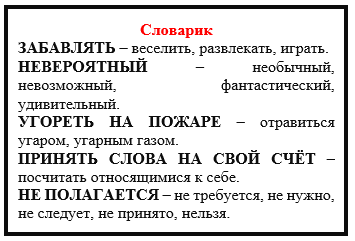 С опорой на словарик организует проведение словарной работы.Называет обучающегося, которому предлагается ответить на вопрос (в т.ч. с учётом желания, выраженного через чат или иным способом). Организует диалог между обучающимися, корригирует допущенные ими ошибки.Контролирует степень участия каждого обучающегося в обсуждении программного материала, стимулирует их речевую и познавательную активность.Читают вопросы, формулируют ответы на них. Ответ формулируется сразу после прочтения конкретного вопроса, а не их совокупности.Вопросы, ответы на которые формулируются обучающимися:– кто главные герои рассказа? Кем они друг другу приходятся?– почему дети любили ужинать вместе со взрослыми, как вели себя за столом и как к этому относились взрослые?– что произошло на ужине, на который был приглашён папин начальник?– как начальник относился к комментариям (репликам) детей? Какие эмоции и чувства он испытывал пот отношению к детям? Где об этом сообщается в тексте? – можно ли считать поведение Лёли и Миньки за столом правильным, культурным? Почему? Как бы вы поступили не месте ребят?– дети посчитали рассказ начальника о спасении пожарного правдоподобным? Какие высказывания детей это подтверждают? – что произошло во время второй встречи, когда в гости к семье снова пришёл папин начальник?– правильно ли поступили дети, что не предупредили гостя об испорченном чае?– что означает фраза отца: «Всё надо делать с учётом изменившейся обстановки»? Какими примерами из жизни это можно подтвердить? – согласны ли вы с фразой отца: «За глупость наказывать не полагается»? Объясните своё мнение;– какие слова в рассказе названы «золотыми словами»? Почему эти слова можно считать «золотыми»?Устно/устно-дактильно, а также в письменной форме с использованием чата формулируют ответы на вопросы/дополняют ответы одноклассников.Оказание организационной помощи в случае возникновения у обучающегося обоснованных трудностей в осмыслении инструкции учителя, содержания заданий (на протяжении всего виртуального урока – по мере необходимости).Организует проведение зарядки для глаз.Выполняют зарядку для глаз.Содержание зарядки для глаз:с усилием зажмурить глаза. Медленно считать до 5. Выполнить упражнение 5 раз;закрыть глаза. Указательным и средним пальцами каждой руки легко нажать на верхние веки. Считать до 5. Выполнить упражнение 5 раз;быстро моргать. Считать до 30.держать голову прямо, не поворачивать. Поочерёдно смотреть в следующих направлениях: вверх, вниз, влево, вправо.выполнить глазами круговые движения: вниз, вправо, вверх, влево. Затем в обратную сторону.Осуществление контроля за выполнением зарядки для глаз (рекомендуется совместное выполнение зарядки с ребёнком, что позволит поддерживать его мотивацию к этой деятельности и обеспечит доступность инструкций).Организует выполнение обучающимися лексико-стилистических и лексико-грамматических упражнений.Демонстрирует обучающимся на слайдовой презентации основные правила культуры коммуникации детей со взрослыми.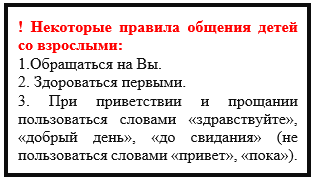 Контролируя содержание чата, предоставляет возможность высказаться тем обучающимся, которые обнаруживают такую готовность, могут внести важные дополнения и уточнения.В процессе проверки выполнения упражнения в условиях групповой работы предлагает обучающемуся, проявляющему низкую речевую активность, воспроизвести записанный ответ устно/устно-дактильно.Выполняют предложенное упражнение.Упражнение 1. А) как ведёт себя Лёля в ожидании окончания рассказа гостя о спасении пожарного? Найти этот отрывок текста и прочитать.Вспоминают отдельные правила культуры коммуникации, в частности, правила общения детей со взрослыми: зачитывают те, которые отражены на презентации в рамке (правило, нарушенное героиней рассказа, в рамке намеренно не фиксируется). После этого устно отвечают на зафиксированный выше вопрос, а затем осуществляют запись ответа.Б) записать ответ на вопрос в тетрадь: какое правило общения со взрослыми нарушила Лёля?Участвуют в коллективной проверке выполненного упражнения.Организует работу с электронным толковым словарём.После знакомства с инструкцией к упражнению знакомит обучающихся с особенностями использования толкового словаря. С этой целью на слайде презентации демонстрируется соответствующее правило. 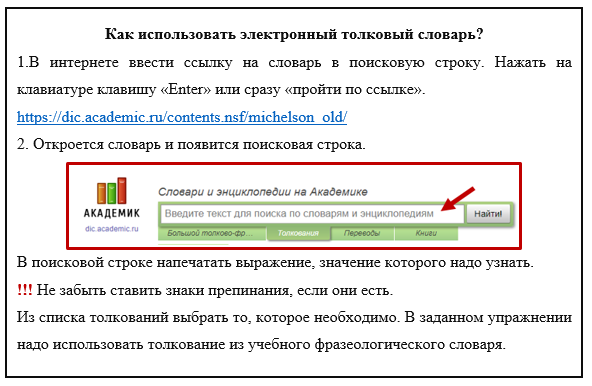 Разъясняет обучающимся, что они должны следовать инструкции, отражённой в рамке. Контролирует и направляет деятельность обучающихся, просит их комментировать выполняемые действия.Выполняют предложенное упражнение.Упражнение 2. Найти по электронному толковому словарю (https://dic.academic.ru/contents.nsf/michelson_old/) значение выражения «сидеть, как на иголках». Выбрать объяснение этого выражения из учебного фразеологического словаря и записать в тетрадь.Участвуют в коллективной проверке выполненной работы.Оказание организационной помощи в случае возникновения у обучающегося обоснованных трудностей в поиске электронных ресурсов в интернете и в извлечении информации из них.Организует работу с электронным фразеологическим словарём.Выполняют предложенное упражнение.Упражнение 3. Найти в электронном словаре разъяснение выражения «как на иголках» с помощью картинки (http://idioms.chat.ru/). Ответить устно: передаёт ли картинка значение этого выражения?Участвуют в коллективной проверке выполненного упражнения.Оказание организационной помощи в случае возникновения у обучающегося обоснованных трудностей в поиске электронных ресурсов в интернете и в извлечении информации из них.Организует проведение динамической паузы. Выполняют упражнения – дыхательную гимнастику по А.Н. Стрельниковой.Осуществление контроля выполнения дыхательной гимнастики.Организует работу с текстом (по рассказу М.М. Зощенко).Выполняют предложенное упражнение.Упражнение 4. Выписать из рассказа предложение с выражением «как на иголках». Переформулировать предложение с использованием сведений, полученных по словарю.Коллективно осуществляют проверку.Знакомит обучающихся с планом рассказа, организует обсуждение каждого пункта и соотнесение обучающимися пунктов плана с соответствующими им иллюстрациями.План и иллюстрации демонстрирует на слайде презентации. Выполняют предложенное упражнение.Упражнение 5. Прочитать план к рассказу. Соотнести иллюстрации к рассказу с пунктами плана (https://vseskazki.su/rasskazi-zoschenko/zolotye-slova.html). 1. Совместные ужины со взрослыми – любимое занятие детей.2. Спасение пожарного: рассказ начальника.3. Лёля и Минька вступают в диалог.4.Запрет и новое разрешение отца на совместные ужины детей со взрослыми.5. Испорченный чай.6. Гнев важного гостя.7. Не гадкие, а глупые дети.Коллективно осуществляют проверку.III. Итог урокаIII. Итог урокаIII. Итог урокаОрганизует подведение итога урока. Осуществляет оценку и организует само- и взаимооценку обучающимися реализованной ими деятельности.Осуществляют подведение итогов урока; само- и взаимооценку.Организует объяснение домашнего задания.Завершает виртуальный урок.Участвуют в обсуждении домашнего задания.Содержание домашнего задания: повторное чтение рассказа М.М. Зощенко; объяснение значения словосочетаний по фразеологическому словарю и составление с ними предложений: «золотые слова», «золотые руки», «золотое сердце», «золотой характер». Прослушивание содержания домашнего задания для последующего контроля его выполнения ребёнком и оказания ему в случае необходимости организационной помощи.Этап занятияЗадачиДеятельность учителяПланируемые предметные и коммуникативно-речевые действия обучающейсяОрганизационный момент- закрепление навыка самостоятельной оценки работы индивидуальных  слуховых аппаратов;- развитие желания вступать в устную коммуникацию. - Добрый день!- Ты готова? - Как ты слышишь?(учитель уточняет громкость на компьютере).- Что ты будешь делать? Учитель побуждает обучающуюся  к правильному воспроизведению речевого материала при реализации ею произносительных возможностей.  - Добрый день!- Я готова.- Я слышу хорошо.- Я буду слушать и говорить.Развитие произносительной стороны речидифференциация звуков [в]- [ф] в позиции прямого слога при произнесении речевого материала – слогов, слов, фраз, текста;  развитие умений  самоконтроля при произношении звуков [ф], [в]; развитие умений воспринимать на слух и говорить гласный в слоге кратко и протяжно;развитие умений правильного воспроизведения темпо-ритмической структуры слов и фраз; развитие умений соблюдения орфоэпических правил в словах;- достижение обучающейся достаточно внятного, естественного воспроизведения речевого материала при реализации произносительных возможностей;- Поучимся говорить слогиФА-ВАФО-ВО(речевой материал открывается в презентации)Слоги отрабатываются с движениями фонетической ритмики: – образец учителя – произнесение речевого материала сопряженно с учителем, отраженно и  самостоятельно ( с движениями фонетической ритмики и без движений)- Проверь, ты говорила правильно?- Молодец! Ты говорила правильно!(мама дает девочке фишку и хвалит ее) Послушай слоги и повтори.[ФО-ВО][ФА-ВА][ФО-ВО]Учитель следит за правильным произнесением звуков.-  Поучимся говорить кратко.Учитель предъявляет образец.ФА    ВА(Слоги открываются на мониторе компьютера, под слогами - слово «кратко». Учитель предъявляет образец звучания с движениями рук, моделирующими краткость).- Скажем вместе.ФА    ВА- Повтори- Скажи кратко сама.-  Поучимся говорить долго.Послушай, как скажу я.ФА_____ВА_____- Скажем вместе.- Повтори.- Скажи сама.(Слоги открываются на мониторе компьютера, под слогами - слово «долго». Учитель предъявляет образец звучания с движениями рук, моделирующими долготу).- Послушай, как я скажу: кратко или долго.[ ФА      ВА][ФА____    ВА_____][ФА____  ВА ____][ФА   ВА](Слоги предъявляются в последовательности, исключающей догадку. Речевой материал со слогами находится на экране, также на экране  - слова «кратко», «долго».)Молодец! Ты слушала и говорила хорошо?Молодец! Верно! Ты слушала и говорила хорошо!(мама дает девочке фишку и хвалит ее)- Прочитай слова. Учитель следит за правильностью воспроизведения обучающейся звуковой и ритмической структуры слов, соблюдением орфоэпических норм.Проверь себя! Ты правильно говоришь звуки Ф-В?- Посмотри на картинки. Дополни слова.На экране находятся картинки и слова с пропущенными буквами, над картинками вопросы «Что это?», «Сколько?», «Что это?» :_ орточка_осемь_аза- Послушай слова и повтори:- [вот]- [форма]- [ваза]-[фартук]- [форма]- [возьми]- [форточка]). Слова представлены в презентации Они предъявляются в последовательности исключающей догадку - различение при выборе из 7 слов.  Каждое слово предъявляется до 5 раз.Молодец! Ты слушала и говорила хорошо! (мама дает девочке фишку и хвалит ее)- Теперь отдохни. - Слушай польку. танцуй польку с мамой. (движения отработаны вместе с мамой заранее).- Послушай.На презентации  картинки - фартука, вазы, форточки, формы.- Покажи форму для ритмики.Учитель следит за правильностью воспроизведения звуковой и ритмико-интонационной структуры фразы.- Возьми восемь карандашей.- Дай восемь карандашей маме. (Фраза предъявляется учителем за экраном, ученица воспринимает  на слух, т.к. входят в слуховой словарь обучающейся. Разные предметы – карандаши, ручки, лежат перед девочкой на столе. Их заранее по просьбе учителя приготовила мама)Мама берет карнадаши: Спасибо!- Рассмотри картинки, дополни предложения.                         что?Вова открыл   …..     .                        что?Варя надела   …       .    что?  …     стоит на полке.(Картинки представлены на презентации).Послушай. Повтори и покажи картинки.[Вова открыл форточку.] [Ваза стоит на полке.] [Варя надела фартук.] (Фразы предъявляются для восприятия обучающимся на слух в случайной последовательности).- Послушай диалог. Слушай внимательно и повтори. (На экране картинка с изображением дома, мамы и девочки, девочка надевает фартук. Учитель при предъявлении реплик показывает, кто говорит, направляя курсор)Учитель предъявляет диалог целиком- Варя, надень фартук.- Я надела фартук.- Вот молодец!- Послушай еще раз.Диалог учитель  повторяет целиком. При предъявлении реплик он указывает курсором на презентации показывает, кто говорит.- Молодец! Ты слушала хорошо!(мама дает девочке фишку и хвалит ее)- Послушай, что говорит мама. - Варя, надень фартук.(фраза предъявляется до 3 раз)- Послушай, что говорит  Варя.- Я надела фартук.Аналогично проводится работа с остальными фразами.- Вот молодец!Учитель следит за правильным воспроизведением звуковой и ритмико-интонационной структурой речи  ребенка.Текст диалога открывается на презентации по репликам (около говорящего на картинке).- Теперь поиграйте с мамой. Ты будешь мамой, а твоя мама будет Варей. Возьмите фигурки и «фартук».(презентация с текстом закрыта)Ребенок со своей мамой обыгрывает диалог по ролям. (Фартук и фигурки приготовлены мамой заранее.)- Я надела фартук.- Очень хорошо! А теперь поменяйтесь фигурками и расскажите диалог.- Варя, надень фартук.- Вот молодец!- Ты молодец! Очень хорошо рассказала с мамой диалог! Старалась. (Мама дает девочке фишку).Посчитай, сколько у тебя фишек.- Теперь можно отдохнуть!Делай как мама.Мама показывает ребенку упражнения для глаз, которые разучила с учителем накануне.Обучающаяся воспринимает слухозрительно образец речи учителя, говорит слоги сопряженно с учителем, отраженно и самостоятельно (  сдвижениями фонетической ритмики и без движений):ФА-ВАФО-ВООбучающаяся, используя приемы самоконтроля, оценивает правильность воспроизведения звуков Ф-В.  - Да. Я говорила правильно.[ФО-ВО][ФА-ВА][ФО-ВО]Девочка воспринимает слоги на слух и повторяет.Обучающаяся воспринимает образец учителя, произносит слоги кратко сопряженно с учителем, отраженно и самостоятельно (с движениями фонетической ритмики, в конце выполнения упражнения – без движений).ФА    ВАОбучающаяся воспринимает образец учителя, произносит слоги долго сопряженно с учителем, отраженно и самостоятельно (с движениями фонетической ритмики, в конце выполнения упражнения – без движений).ФА___    ВА___Ученица произносит гласный в слоге долго ФА      ВАФА____  ВА_____ФА____  ВА ____ФА   ВАДа, я слушала и говорила хорошо.ВОЗЬМИ  -ФАРТУКФОРМА - ВОТУченица читает слова на презентацииУченица использует формы самоконтроля данных звуков. Да., я говорила звуки Ф- В правильно.Ученица дополняет слова с опорой на картинки и вопросы и говорит их. ФорточкаВосемьВаза- вот- форма- ваза- фартук- форма- возьми- форточкаДевочка отходит от монитора компьютера и выполняет движения на свободном пространстве комнаты.Девочка воспринимает поручения слухозрительно - Вот форма для ритмики.(Ученица показывает мышкой на экране компьютера.  - Я взяла восемь карандашей.- Мама, возьми восемь карандашей.- Я дала восемь карандашей мамеВова открыл форточку.Валя надела фартук.Ваза стоит на полке.Вова открыл форточку.Ваза стоит на столе. Варя надела фартук.Ученица повторяет, показывает на картинках. Ученица воспринимает диалог слухозрительно и повторяет, то, что восприняла. Ученица воспринимает диалог повторно слухозрительно и повторяет, то, что воспринялаОбучаюшаяся воспринимает фразу слухозрительно повторяет то, что восприняла.- Варя, надень фартук. - Я надела фартук.- Вот молодец!- Варя, надень фартук.- Вот молодец!- Я надела фартук.- У меня … фишек. Я говорила хорошо.Ученица выполняет зарядку для глаз .Развитие речевого слуха- развитие у обучающейся желания воспринимать на слух речевой материал;- формирование  умения опознавать на слух речевой материал по различным темам;- развитие умения воспринимать текст (второй этап работы над текстом):  различать на слух (с опорой на письменный текст) фразы, слова и словосочетания из текста, говорить их внятно, реализуя произносительные возможности, читать текст, реализуя произносительные возможности. - развитие умений давать грамотные речевые ответы, говорить внятно, реализуя произносительные возможности.- Послушай:Учитель предъявляет за экраном фразы, а также слова и словосочетания из данных фраз ( до трех раз), девочка сразу отвечает на вопросы, выполняет задания с речевым отчетом, повторяет слова и словосочетания из данных фраз:- В каком классе ты учишься?- Как тебя зовут?- тебя зовут- Сколько тебе лет?- Ты любишь  рисовать?- рисовать- любишь рисовать- рисовать любишь- ты учишься-  Нарисуй вазу.Молодец! Ты слушала и говорила хорошо!(мама дает девочке фишку и хвалит ее)Послушай текст. Следи на компьютере.(второе занятие по теме)- [Ребята дома. Варя и Фома рисуют вазу. Варя нарисовала вазу на столе, а Фома нарисовал вазу на полке. Рисунки красивые! Ребята молодцы!]- Послушай, повтори и покажи:(Текст рассказа находится перед обучающейся на презентации, представленной на  экране компьютера.)Речевой материал предъявляется до двух раз за экраном.Мама кладет на стол картинку, следит за тем, чтобы девочка правильно показывала на картинке то, что говорит.[Варя и Фома рисуют  вазу.][рисуют вазу] [вазу] [вазу рисуют] [Вазу рисуют Варя и Фома.] [Варя нарисовала вазу на столе.] [Фома нарисовал вазу на полке.] Молодец! Ты слушала и говорила хорошо!(мама дает девочке фишку и хвалит ее) - Прочитай текст. Покажи на картинке.В ходе работы над текстом учитель побуждает ребенка к внятной, достаточно естественной речи, при реализации произносительных возможностей - Продолжим работать над рассказом на следующем занятии.Молодец! Ты читала хорошо! (мама дает девочке фишку и хвалит ее) Девочка опознает на слух фразы, слова и словосочетания, которые научилась на прошлом занятии  различать на слух; отвечает на вопросы, выполняет задания с речевым отчетом, повторяет слова и словосочетания.- Я учусь в 1 классе.- Меня зовут….- тебя зовут- Мне восемь лет.- Да, я люблю рисовать.- рисовать- любишь рисовать- рисовать любишь- ты учишься- Я нарисовала вазу.(Ребенок рисует вазу, тем самым дает отдых глазам от монитора компьютера)Ученица слушает текст, следит курсором по тексту, точно за речью учителя.Девочка воспринимает фразы, слова и словосочетаний из текста на слух, повторяет и  показывает курсором на тексте; потом она показывает  на картинке, которая лежит на столе; учитель побуждает к внятной речи при реализации произносительных возможностейВаря и Фома рисуют  вазу.рисуют вазувазу вазу рисуют Вазу рисуют Варя и Фома.Варя нарисовала вазу на столе.Фома нарисовал вазу на полке.Ребенок читает текст, показывает на картинке, которая находится перед ним. Итог занятия.Подведение итога занятия: самооценка обучающейся своей работы на занятии и оценка ее работы на занятии учителем. - Что ты делала?- Как ты думаешь, ты занималась хорошо? Ты старалась? - Ты сегодня внимательно слушала, правильно отвечала, хорошо говорила. - Молодец!- Занятие окончено.- Спасибо,… ( имя обучающегося)! Ты старалась, занималась хорошо! Я рада! - … ( имя, отчество мамы)! Спасибо за помощь!…, ты сказала маме:» Спасибо!»Мама: Я рада. ты занималась хорошо! Молодец!- До свидания,… и …!-Я слушала, говорила и читала!- Я занималась хорошо. Я старалась.- Я сегодня внимательно слушала, правильно отвечала, хорошо говорила. - Занятие окончено.Спасибо,  … ( имя, отчество учителя)Спасибо, … ( имя и отчество учителя)Ой, я забыла! Спасибо, мама.- До свидания,….